WINTER CLOTHES – zimska oblačila1. REVIEW - ponovitev* NAJPREJ PONOVI PESEM I'm a little snowman. KATERI OBLAČILI STA OMENJENI V PESMI? – A HAT, A SCARF* OBNOVI ZGODBICO The mitten. Kam se skrijejo živali? – V ROKAVICO – IN THE MITTEN2. SONG - PESEM*PRISLUHNI PESMICI PUT ON YOUR SHOES: https://www.youtube.com/watch?v=-jBfb33_KHU * KAJ MORA DEČEK OBUTI OBLEČI?  SHOES - ČEVLJE, JACKET – JAKNO,  SCARF - ŠAL, HAT - KAPO* PESEM VEČKRAT POSLUŠAJ, POKAŽI NA OBLAČILO/OBUTEV TER ZAPOJ. ZAPOMNI SI NOVA POIMENOVANJA.* POBARVAJ SPODNJE SLIČICE IN JIH IZREŽI. SLIČICE POLOŽI NA MIZO. PONOVNO POSLUŠAJ IN ZAPOJ PESEM TER POKAŽI USTREZNO SLIČICO. SAM-A POIMENUJ, KAR JE NA SLIČICAH. NATO PO NAREKU PRILEPI SLIČICE V ZVEZEK.3. SONG – PESEM* PRISLUHNI PESMICI – PUT ON YOUR BOOTS: https://www.youtube.com/watch?v=AsZwvuUmHGU * KAJ MORAJO ŽIVALI OBLEČI OZIROMA OBUTI? -  BOOTS - ŠKORNJE, COAT - PLAŠČ, SCARF, HAT* PESEM VEČKRAT POSLUŠAJ, POKAŽI NA OBLAČILO/OBUTEV TER ZAPOJ. ZAPOMNI SI NOVA POIMENOVANJA OBLAČIL.* POBARVAJ SPODNJE SLIČICE IN JIH IZREŽI. SLIČICE POLOŽI NA MIZO. PONOVNO POSLUŠAJ IN ZAPOJ PESEM TER POKAŽI USTREZNO SLIČICO. SAM-A POIMENUJ, KAR JE NA SLIČICAH. NATO PO NAREKU PRILEPI SLIČICE V ZVEZEK.4. STORY – ZGODBICAPRISLUHNI ZGODBICI FROGGY GETS DRESSED, KI JO NAJDEŠ NA: https://www.youtube.com/watch?v=UveFBZ6Nn-c KAJ JE MALI ŽABEC POZABIL OBLEČI? 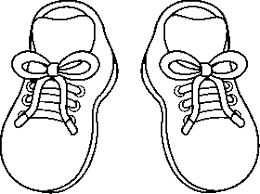 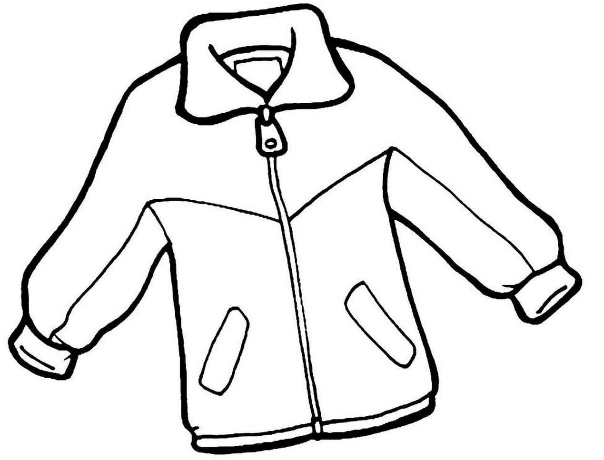 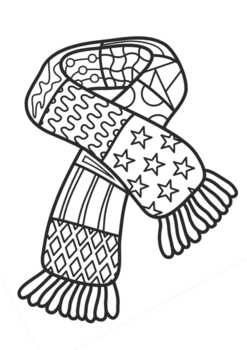 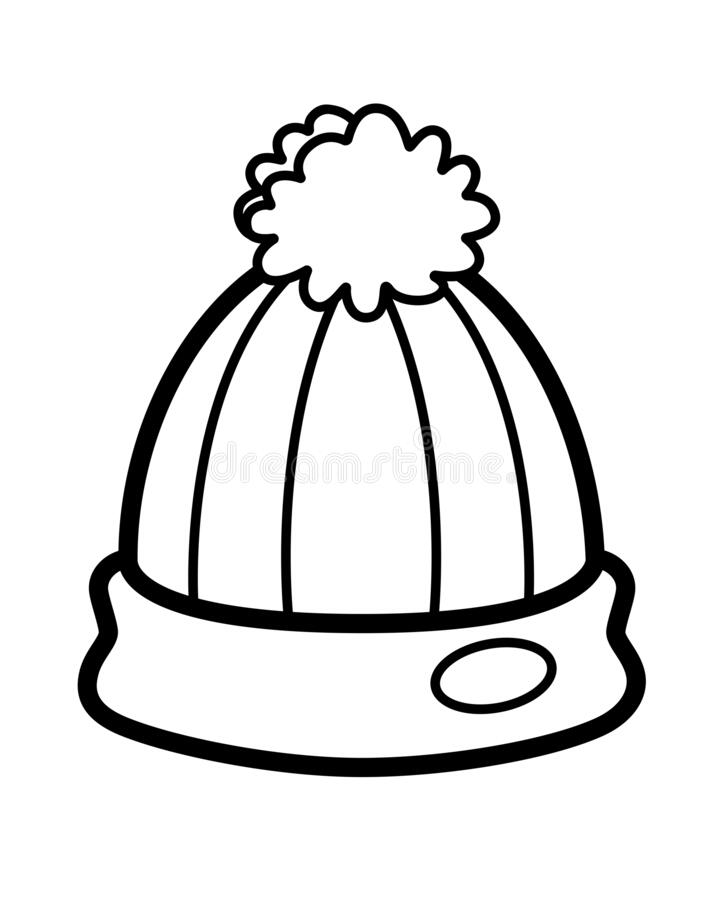 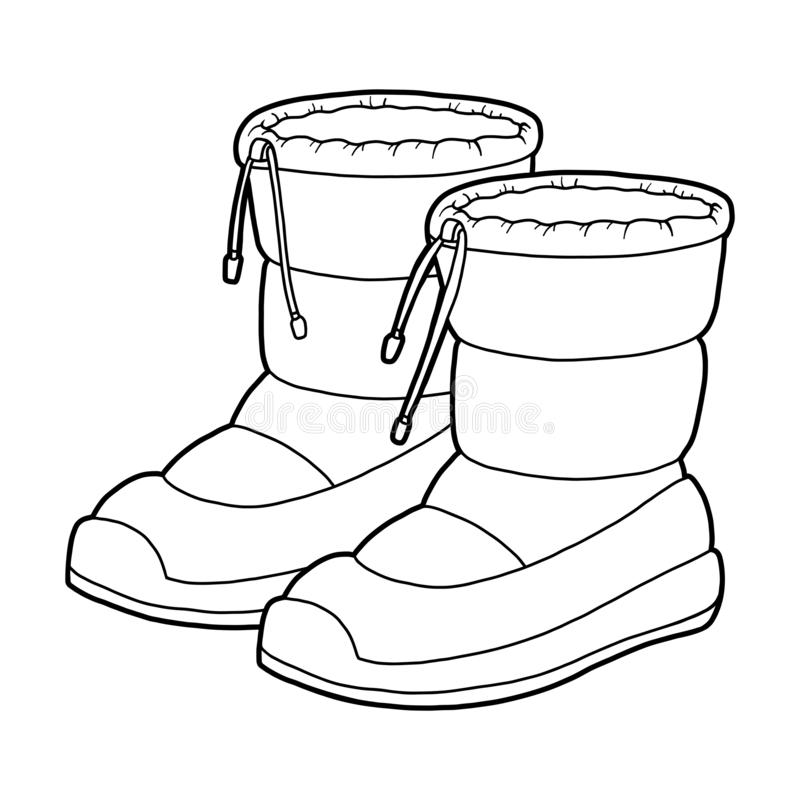 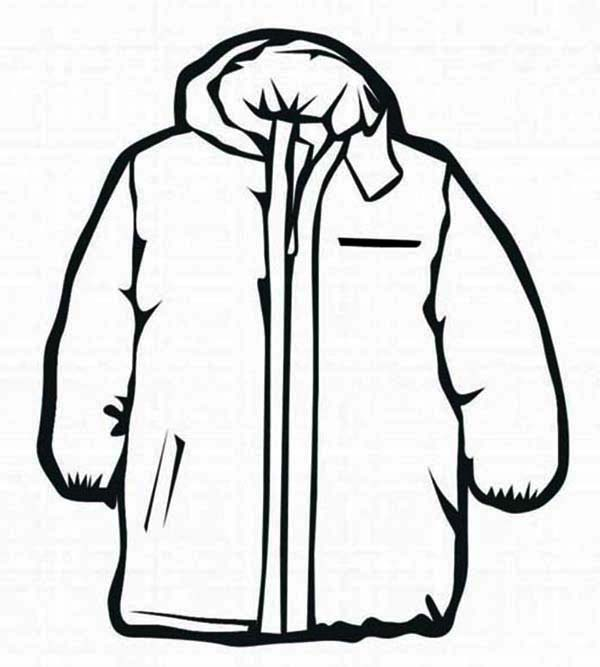 